Tento školní řád vydala  ředitelka Mateřské školy Buk, p.o., v souladu se zákonem 561/2004Sb. o předškolním, základním, středním, vyšším odborném a jiném vzdělávání, ve znění pozdějších předpisů a jinými souvisejícími normami, vyhláškou č. 14 Sb. o předškolním vzdělávání (novela vyhláškou č. 43/2006 Sb.), zákonem č. 258/2000Sb. o ochraně veřejného zdraví. Školní řád upravuje podrobnosti k výkonu práv a povinností dětí a jejich zákonných zástupců v mateřské škole a podrobnosti o pravidlech vzájemných vztahů s pedagogickými pracovníky MŠ. Závaznost školního řádu je dána jeho zveřejněním na přístupném místě v MŠ a prokazatelným způsobem s ním  byli seznámeni všichni zaměstnanci školy. MŠ informuje o jeho vydání a obsahu zákonné zástupce nezletilých dětí při první schůzce na začátku školního roku a je zveřejněn na přístupném místě ve škole i na webových stránkách školy.
OBSAH ŠKOLNÍHO ŘÁDU:IDENTIFIKAČNÍ ŮDAJE O ŠKOLEČLÁNEK I		Cíle předškolního vzděláváníČLÁNEK II		Provoz mateřské školyČLÁNEK III 		Organizace dne v mateřské školeČLÁNEK IV 		Přijímací řízeníČLÁNEK V		Povinné předškolní vzdělávání a distanční vzděláváníČLÁNEK VI		Omlouvání nepřítomnosti dětíČLÁNEK VII		Individuální vzdělávání dítěteČLÁNEK VIII		Systém péče o děti s přiznaným podpůrným opatřenímČLÁNEK IX		Ukončení předškolního vzděláváníČLÁNEK X		Evidence dětíČLÁNEK XI		Úplata za předškolní vzdělávání			ČLÁNEK XII		Organizace školního stravováníČLÁNEK XIII	             Práva a povinnosti dětí v době předškolního vzděláváníČLÁNEK XIV		Práva a povinnosti zákonných zástupců při předškolním vzdělávání jejich dětí	ČLÁNEK XV		Pravidla vzájemných vztahů pedagogických pracovníků a zákonných zástupců dětíČLÁNEK XVI		Podmínky zacházení s majetkem mateřské školyČLÁNEK XVII		Péče o bezpečnost a zdraví dětí při předškolním vzdělávání	ČLÁNEK XVIII                    Protiepidemiologická opatření, ochrana dětí proti úrazuČLÁNEK XIX	Ochrana dětí před sociálně patologickými jevy, projevy diskriminace, nepřátelství nebo násilíČLÁNEK XX                    Ochrana osobních údajů, GDPRČLÁNEK XXI                   Co děti do mateřské školy potřebujíZÁVĚREČNÁ USTANOVENÍIDENTIFIKAČNÍ ŮDAJE O ŠKOLE:Název školy:	Mateřská škola Buk, příspěvková organizace.Zřizovatel: 		obec BukŘeditelka	 	Bc.Ivana HájkováTelefon: 		581226039                                           775211501Email: 	                            skolka.buk@volny.cz		ČLÁNEK I		Cíle předškolního vzdělávání (z.č. 561/2004 Sb., školský zákon v pl.zn.)Podporovat rozvoj osobnosti dítěte předškolního věku, podílet se na jeho citovém, rozumovém 
a tělesném rozvoji a na osvojení základních pravidel chování a základních životních hodnot.Pěstovat vzájemné mezilidské vztahy mezi dětmi a přispívat k socializaci dítěte. Podporovat úspěšné začlenění dítěte do společnosti ostatních dětí a poskytnout mu dostatek podnětů k jeho seberealizaci.Navazovat na výchovu v rodině, spolupracovat se zákonnými zástupci dětí a organizovat předškolní vzdělávání s cílem úspěšného rozvoje dítěte. Vytvářet předpoklady pro další pokračování ve vzdělávání dítěte, napomáhat k vyrovnávání nerovnoměrností ve vývoji dítěte před vstupem do základního vzdělávání. Poskytovat speciálně pedagogickou péči dětem se speciálními vzdělávacími potřebami. Podporovat a rozvíjet individuální předpoklady a možnosti dítěte.ČLÁNEK II		Provoz mateřské školyCelodenní provoz Mateřské školy Buk, p.o. v 6.15 a končí 16.15 hod.Děti ráno přicházejí nejdříve do mateřské školy od 6.15 a nejpozději do 8.30 hod. Odchod dětí po obědě je možný v době od 12.15 do 13.00. Zákonný zástupce odchod dítěte po obědě zapíše ráno v šatně, případně může ohlásit jeho odchod ráno telefonicky.Zabezpečení budovy – od 8.30 do 12.15 hod. a 13.00 do 14.30 je budova uzavřena. Vstup je možný po zazvonění.Zákonní zástupci jsou povinni dodržovat stanovenou provozní dobu a organizaci mateřské školy.Vyzvedávání dětí zákonnými zástupci v odpoledních hodinách je možné 14.30 hod. do konce provozní doby mateřské školy – do 16.15 hod., Zákonní zástupci předávají dítě do mateřské školy zdravé, tzn. bez zjevných projevů infekčního onemocnění, které by mohlo ohrozit zdraví své vlastní i zdraví ostatní děti v mateřské škole. Učitelky mateřské školy odpovídají za dítě od doby, kdy jej převezmou od zákonných zástupců nebo jimi pověřených osob až do doby, kdy jej ony opět vyzvednou. Předání dítěte pověřenému zástupci lze jen na základě Pověření osob(y) zákonnými zástupci, ve které zákonní zástupci písemně pověří osoby, které mohou jejich dítě vyzvedávat. Při jednorázovému vyzvednutí dítěte jinou osobou je nutné  předat zaměstnankyním písemné pověření . Ústní nebo telefonická žádost o předání dítěte pověřené osobě není možná.Informace o připravovaných akcích mateřské školy jsou v dostatečném časovém předstihu oznamovány písemným upozorněním na nástěnkách v šatně dětí nebo emailem. Doporučujeme zákonným zástupcům sledovat aktuální informace.Konzultační hodiny mimořádné lze sjednat po dohodě s učitelkou, plánované zapsáním k vybranému termínu na nástěnce v šatně dětí (březen, duben).Zákonní zástupci předávají dítě do mateřské školy zdravé, tzn. bez zjevných projevů infekčního onemocnění, které by mohlo ohrozit zdraví své vlastní i zdraví ostatní děti v mateřské škole. V případě patrných příznaků nachlazení, či onemocnění dítěte není možné, aby bylo dítě přítomno v MŠ. /dále v ČLÁNKU XVII PROTIEPIDEMICKÁ OPATŘENÍ/. ČLÁNEK III 		Organizace dne v mateřské škole (vyhl. č. 410/2005 Sb. v pl. zn.).Stanovený denní režim je flexibilní s možností přizpůsobit se aktuálním změnám a potřebám 
v průběhu celého dne.  Pevně je stanoven čas stravování dětí.
Děti se mohou kdykoliv napít připravených nápojů, používat WC aj. naplňovat své potřeby k zajištění psychické a biologické pohody.
Pobyt venku je každodenní s ohledem na aktuální počasí .
Děti přicházejí do mateřské školy nejdříve v 06.15 a nejpozději do 8.30 hod.
V poledne je mateřská škola otevřena pro odchod dětí po obědě od 12.15 hod. do 13.00 hod.
Odpoledne je mateřská škola otevřena pro odchod dětí od 14.30 hod. do 16.15hod.
Ukončení provozu MŠ je v 16.15 hod.
Spontánní i řízené činnost jsou v průběhu celého dne vyvážené.
Stanovený denní režim se může změnit z důvodů plánovaných činností vyplývajících ze ŠVP PV a TVP PV
a také z akcí MŠ – výlety, exkurze, kulturní představení apod.Pro děti mladší 3 let věku je denní režim rámcový, umožňující respektovat potřeby dětí, dodržení pravidelného řádu dne, dostatek času na realizaci činností, prostor pro dostatečný odpočinek (včetně průběžného odpočinku) a dostatečný čas  pro stravování.ČLÁNEK IV		Přijímací řízeníPřijímání dětí do mateřské školy se provádí formou zápisu k předškolnímu vzdělávání. Termín a místo zápisu stanoví ředitelka mateřské školy v dohodě se zřizovatelem a zveřejní je způsobem v místě obvyklým (vstupní prostory MŠ, webové stránky MŠ) (§ 34 odst. 2), vývěsky.Přijímání dětí do mateřské školy probíhá v tom kalendářním roce, ve kterém následující školní rok začíná. Děti mohou být přijímány k předškolnímu vzdělávání i během školního roku, pokud to kapacitní možnosti školy umožní. Kapacita MŠ Buk, p.o.. je maximálně 28 dětí pro celodenní docházku a 30 dětí (plus dvě děti) v individuálním, vzdělávacím režimu.Doba zápisu je stanovena ředitelkou mateřské školy po dohodě se zřizovatelem. Termín zápisu je zveřejněn s dostatečným časovým předstihem.Do mateřské školy jsou přijímány děti ve věku zpravidla od 3 do 6 let, nejdříve však děti od 2 let. (§ 34 odst. 1).Předškolní vzdělávání je povinné pro děti, které dosáhly od počátku školního roku, který následuje 
po dni, kdy dítě dosáhlo pátého roku věku (§ 34 odst. 1).Ředitelka školy stanoví pro zápis dětí do mateřské školy kritéria, která jsou zveřejněna současně se zveřejněním termínu a místa zápisu (§ 34 odst. 2).Do mateřské školy lze přijmout pouze dítě, které se podrobilo pravidelným řádným očkováním a má doklad od svého lékaře, že je vůči nákaze imunní. Pokud se nemůže očkování podrobit pro zdravotní kontraindikaci, je nutné doložit zdravotní potvrzení od lékaře.Po ukončení zápisu ředitelka oznámí rozhodnutí o přijetí dítěte k předškolnímu vzdělávání do 30ti dnů (z.č. 500/2004 Sb., SŘ, v pl.zn.).O přijetí dítěte k předškolnímu vzdělávání rozhoduje ředitelka mateřské školy. Adaptační doba
 je stanovena na 3 měsíce.Po obdržení rozhodnutí o přijetí dítěte se zákonní zástupci dostaví do mateřské školy, dohodnou si termín nástupu a průběh adaptace dítěte.Dítě nastupující do mateřské školy by mělo zvládat základní hygienické návyky (samostatně používat WC, mýt si ruce), sebeobsluhu při jídle (jíst lžící, pít z hrnečku). ČLÁNEK V		Povinné předškolní vzdělávání (z.č. 561/2004 Sb., škol.z., v pl.zn.) a distanční vzděláváníZákonný zástupce dítěte je povinen přihlásit dítě k zápisu k předškolnímu vzdělávání v kalendářním roce, 
ve kterém začíná povinnost předškolního vzdělávání dítěte (§ 34a odst. 2). Pokud nepřihlásí zákonný zástupce dítě k povinnému předškolnímu vzdělávání, dopustí se přestupku podle § 182a školského zákona (§ 182a ).Dítě, pro které je předškolní vzdělávání povinné, se vzdělává ve spádové mateřské škole, pokud se zákonný zástupce nerozhodl pro jinou mateřskou školu nebo pro individuální vzdělávání dítěte (§ 34a odst. 2).Zákonný zástupce je povinen zajistit povinné předškolní vzdělávání formu pravidelné denní docházky v pracovních dnech. Rozsah povinného předškolního vzdělávání je stanoven na 4 hodiny denně. Povinné předškolní vzdělávání probíhá  denně od 8.30 h do 12.30h. (§ 1c vyhlášky č. 14/2005 Sb.).Povinnost předškolního vzdělávání není dána ve dnech, které připadají na období školních prázdnin, 
viz organizace školního roku v základních a středních školách. Zůstává ale právo dítěte vzdělávat se
 v mateřské škole po celou dobu provozu, v němž je vzděláváno (§ 34a odst. 3). Zákonní zástupci mají povinnost zajistit, aby dítě, které plní povinné předškolní vzdělávání, docházelo řádně do školy. Zanedbává-li péči o povinné předškolní vzdělávání, dopustí se tím přestupku podle 182a školského zákona. (§ 182a zákona č. 561/2004 Sb., školský zákon)Mateřská škola poskytuje vzdělávání distančním způsobem, pokud je v důsledku krizových nebo mimořádných opatření (například mimořádným opatřením KHS nebo plošným opatřením MZd) nebo z důvodu nařízení karantény znemožněna osobní přítomnost v mateřské škole škole. Mateřská škola má povinnost poskytovat vzdělávání distančním způsobem dětem, pro které je předškolní vzdělávání povinné, za předpokladu, že chybí většina dětí, která je v posledním, povinném ročníku předškolního vzdělávání. Prezenční výuka dotčených dětí přechází na výuku distančním způsobem (s ohledem na jejich podmínky pro distanční vzdělávání). V takovém případě si rodiče domluví způsob komunikace pro výuku s pedagogy školy. Podklady k distančnímu učení dětí v posledním ročníku PV rodiče získají 1x týdně  elektronicky, případně si tištěné vyzvednou v dohodnutém termínu v MŠ.Dohodnutý způsob komunikace s rodiči dětí je dálkovým způsobem ( emailem a telefonicky).ČLÁNEK VI		Omlouvání nepřítomnosti dítěteNepřítomného dítěte omlouvá zákonný zástupce dítěte. Ředitelka mateřské školy je oprávněna požadovat doložení důvodů nepřítomnosti dítěte.Zákonný zástupce je povinen doložit důvody nepřítomnosti dítěte nejpozději do 3 dnů ode dne výzvy.Oznámení nepřítomnosti je možné provést: Osobnětelefonicky do mateřské školy emailem do mateřské školy do Je nutné uvést jméno dítěte, a období, na které dítě bude omluveno 
a to písemně nebo osobně učitelce mateřské školy.Učitelka eviduje školní docházku dětí. V případě neomluvené absence nebo zvýšené omluvené absence, informuje učitelka ředitelku mateřské školy, která poskytnuté informace vyhodnocuje. 
Při zvýšené omluvené nepřítomnosti ověřuje její věrohodnost.Neomluvenou absenci dítěte řeší ředitelka mateřské školy pohovorem, na který je zákonný zástupce pozván. Při pokračující absenci ředitelka školy zašle oznámení o pokračující nepřítomnosti dítěte orgánu sociálně-právní ochrany dětí (§ 34a odst. 4). ČLÁNEK VII		Individuální vzdělávání dítěte Zákonný zástupce dítěte, které bude plnit povinnost předškolního vzdělávání individuálnímvzděláváním dítěte, je povinen oznámit tuto skutečnost řediteli spádové mateřské školy. Oznámení 
je povinen učinit nejpozději 3 měsíce před počátkem školního roku, kterým začíná povinnost předškolního vzdělávání dítěte (§ 34a odst. 4).Oznámení zákonného zástupce o individuálním vzdělávání dítěte musí obsahovat:
a) jméno, popřípadě jména a příjmení, rodné číslo a místo trvalého pobytu dítěte, v případě cizince místo pobytu dítěte;uvedení období, ve kterém má být dítě individuálně vzděláváno;
c) důvody pro individuální vzdělávání dítěte. (§ 34b odst. 2).Ředitelka mateřské školy předá zákonnému zástupci dítěte přehled oblastí, v nichž má být dítě vzděláváno vycházející ze školního vzdělávacího programu mateřské školy (§ 34b odst. 3).Ředitelka mateřské školy dohodne se zákonným zástupcem dítěte:způsob ověření 
termíny ověření, včetně náhradních termínů ( v období od 3. do 4. měsíce od začátku školního roku). Zákonný zástupce dítěte je povinen zajistit účast dítěte u ověření (§ 34b odst. 3).Ředitelka mateřské školy ukončí individuální vzdělávání dítěte, pokud zákonný zástupce dítěte nezajistil účast dítěte u ověření, a to ani v náhradním termínu (§ 34b odst. 4).Výdaje spojené s individuálním vzděláváním dítěte hradí zákonný zástupce dítěte, s výjimkou speciálních kompenzačních pomůcek a výdajů na činnost mateřské školy, do níž bylo dítě přijato 
k předškolnímu vzdělávání (§ 34b odst. 7).ČLÁNEK VIII	Systém péče o děti s přiznaným podpůrným opatřením (z.č. 561/2004, Sb., v pl. zn.)Podpůrná opatření prvního stupněŘeditelka mateřské školy rozhodne o poskytování podpůrných opatření prvního stupně bez doporučení školského poradenského zařízení i bez informovaného souhlasu zákonného zástupce. Tím není dotčeno právo zákonného zástupce na informace o průběhu a výsledcích vzdělávání dítěte (§ 21 školského zákona). Učitelka mateřské školy zpracuje plán pedagogické podpory, ve kterém bude upravena organizace 
a hodnocení vzdělávání dítěte včetně úpravy metod a forem práce a projedná jej s ředitelkou mateřské školy.Pokud by nepostačovala podpůrná opatření prvního stupně (po vyhodnocení plánu pedagogické podpory) doporučí ředitelka školy využití poradenské pomoci školského poradenského zařízení za účelem posouzení speciálních vzdělávacích dítěte (§ 16 odst. 4 a 5 školského zákona a § 2 a § 10 vyhlášky č. 27/2016 Sb.)Podpůrná opatření druhého až pátého stupněPodmínkou pro uplatnění podpůrného opatření 2 až 5 stupně je doporučení školského poradenského zařízení 
a s informovaným souhlasem zákonného zástupce dítěte. K poskytnutí poradenské pomoci školského poradenského zařízení dojde na základě vlastního uvážení zákonného zástupce, doporučení ředitelky mateřské školy nebo OSPOD. Ředitelka mateřské školy určí pedagogického pracovníka odpovědného za spolupráci se školským poradenským zařízením v souvislosti s doporučením podpůrných opatření dítěti se speciálními vzdělávacími potřebami (11 vyhlášky č. 27/2016 Sb.). Ředitelka mateřské školy zajistí zahájení poskytování podpůrných opatření 2 až 5 stupně bezodkladně 
po obdržení doporučení školského poradenského zařízení a získání informovaného souhlasu zákonného zástupce.Ředitelka mateřské školy zajistí průběžné vyhodnocování poskytování podpůrných opatření, nejméně však jedenkrát ročně, v případě souvisejících okolností častěji. Ukončení poskytování podpůrného opatření 2 až 5 stupně je-li z doporučení školského poradenského zařízení zřejmé, že podpůrná opatření 2 až 5 stupně již nejsou potřeba. V takovém případě se nevyžaduje informovaný souhlas zákonného zástupce, s ním se pouze projedná (§ 16 odst. 4 školského zákona a § 11, § 12 a § 16 vyhlášky č. 27/2016 Sb.)Vzdělávání dětí nadaných Mateřská škola vytváří ve svém školním vzdělávacím programu a při jeho realizaci podmínky 
k co největšímu využití potenciálu každého dítěte s ohledem na jeho individuální možnosti. To platí v plné míře i pro vzdělávání dětí nadaných. Mateřská škola je povinna zajistit realizaci všech stanovených podpůrných opatření pro podporu nadání podle individuálních vzdělávacích potřeb dětí v rozsahu prvního až čtvrtého stupně podpory.ČLÁNEK IX		Ukončení předškolního vzděláváníŘeditelka mateřské školy může ukončit docházku dítěte do mateřské školy po předchozím písemném upozornění zákonného zástupce a to z důvodu opakovaného a závažného porušování pravidel, která jsou obsažena v tomto školním řádu, jestliže:zákonný zástupce opakovaně neuhradí úplatu za předškolní vzdělávání (§ 123 Školského zákona) 
 a nedohodne si s ředitelkou mateřské školy termín úhrady, který dodrží;dítě se bez omluvy zákonného zástupce nepřetržitě neúčastní předškolního vzdělávání po delší dobu než dva týdny;zákonný zástupce závažným způsobem opakovaně narušuje provoz mateřské školy;zákonný zástupce opakovaně, bezdůvodně opožděně vyzvedávají dítě z mateřské školy po skočení provozní doby mateřské školy;ukončení předškolního vzdělávání v průběhu zkušebního pobytu dítěte (3 měsíce) doporučí lékař nebo odborné školské poradenské zařízení (PPP, SPC,apod.)V případě, že je dítě v povinném předškolním vzdělávání, je závažné a opakované porušování pravidel řešeno s institucemi určenými k řešení těchto situací (orgány sociálně-právní, apod.).Zákonný zástupce může ukončit předškolní vzdělávání na vlastní žádost. Ukončení předškolního vzdělávání nastává automaticky při nástupu dítěte k povinné školní docházce na ZŠ.ČLÁNEK X		Evidence dětíZákonný zástupce nejpozději v den nástupu dítěte do mateřské školy odevzdá vyplněný Evidenční list učitelce, ve kterém jsou vyplněné údaje: jméno a příjmení dítěte, rodné číslo, státní občanství, místo trvalého pobytu, jméno a příjmení zákonného zástupce, místo trvalého pobytu, adresu pro doručování písemností, telefonické spojení, emailovou adresu a podpis zákonného zástupce.V Evidenčním listu jsou povinné potvrzené údaje od dětského lékaře o řádném očkování, potvrzení o tom, že je dítě zdravé a může navštěvovat mateřskou školu a účastnit se akcí mateřské školy.Zákonní zástupci dítěte písemně oznámí v mateřské škole každou změnu ve výše uvedených údajích, zejména místo trvalého pobytu, změnu telefonu, apod.Informace o dětech jsou využívány pouze pro účely vnitřních potřeb školy, oprávněných orgánů státní správy a samosprávy a pro potřebu uplatňování zákona č. 106/1999 Sb., o svobodném přístupu k informacím.ČLÁNEK XI		Úplata za předškolní vzdělávání	 (vyhl. č. 14/2005, Sb, ve znění vyhl 151/2018 Sb.)Úplata za předškolní vzdělávání platná od 1.9. do 31.8. je pro všechny děti přijaté do mateřské školy ve stejné výši. Dle zákona č. 561/2004 Sb., (Školský zákon) a dále dle vyhlášky č. 14 Sb. § 6, odst. 2), 
o předškolním vzdělávání, je úplata za předškolní vzdělávání v mateřské škole stanovena na 350,-Kč měsíčně.Vzdělávání v mateřské škole se dítěti poskytuje bezúplatně od počátku školního roku, který následuje pod ni, kdy dítě dosáhne pátého roku věku (§ 123 odst. 1 Školského zákona).Osvobození od úplaty za předškolní vzdělávání je stanoveno vnitřním předpisem.Osvobození od úplaty za předškolní vzdělávání rozhoduje ředitelka mateřské školy v případě, 
že zákonný zástupce dítěte pobírá sociální příspěvek nebo fyzická osoba, která osobně pečuje o dítě 
a pobírá dávky pěstounské péče (dle vyhlášky č. 14, §6, odst. 3).Žádost o osvobození od úplaty podává zákonný zástupce na příslušném formuláři s potvrzením 
o přiznání sociálního příplatku a to vždy do 15. dne v daném měsíci.O snížení úplaty rozhoduje v konkrétních případech ředitelka mateřské školy (dle Školského zákona, § 164, odst. a).Úplata za předškolní vzdělávání probíhá bankovním převodem na účet mateřské školy každý měsíc vždy do 15. dne v měsíci. Platba v hotovosti je možná, a to ve stanovených termínech.V případě omezení nebo přerušení provozu mateřské školy (zpravidla o letních prázdninách), může ředitelka mateřské školy úplatu za předškolní vzdělávání poměrně snížit. Informace o snížení úplaty bude dopředu zveřejněna. Platba v době letních prázdnin je realizována v hotovosti ve stanovený termín v kanceláři MŠ.ČLÁNEK XII		Organizace školního stravováníPodmínky stravování dětí včetně ceny stravného jsou stanoveny ve vnitřním řádu školní jídelna-výdejny, který 
je zveřejněn na přístupném místě v mateřské škole.Při přijetí dítěte k předškolnímu vzdělávání zákonný zástupce přihlásí své dítě ke školnímu stravování ve ŠJ formou   Přihlášky ke stravování. V den nástupu dítěte do mateřské školy musí být stravování dítěte zajištěno. Bez přihlášené stravy nemůže být dítě do mateřské školy přijato. Při přípravě jídel postupuje dodavatel -  školní jídelna podle vyhlášky č. 107/2005 Sb., o školním stravování a řídí 
se platnými výživovými normami a zásadami zdravé výživy.Jídelníček je vyvěšen v šatně  a  sestavuje jej vedoucí školní jídelny dodavatele.Cenu stravného stanovuje její dodavatel a je vyvěšena v šatně dětí.Dítě přihlášené k celodennímu pobytu v mateřské škole má právo denně odebrat dopolední svačinu, oběd 
a odpolední svačinu. Kromě jídel zajišťuje jídelna pitný režim (čaje, ovocné šťávy, vitamínové nápoje, minerálky). Děti mají možnost pitného režimu v průběhu celého pobytu v mateřské škole v samoobslužném režimu podle vlastního pocitu žízně.Přihlašování a odhlašování obědů se provádí den předem do 8.00 hodin  zákonným zástupcem dítěte.  Neodhlášené obědy propadají.Při onemocnění dítěte si lze vyzvednout oběd pouze první den nemoci dítěte do 12.00 hodin, na ostatní dny je nutno dítě ze stravování odhlásit. Pokud dítě neodhlásíte ze stravování, bude strava odhlášena automaticky od druhého dne nepřítomnost. Než se vrátíte do MŠ, musíte se minimálně den předem nahlásit, jinak nebudeme schopni stravu dítěti vydat, a tudíž ani dítě do MŠ nebudeme moci přijmout. Strava je dovážena  do mateřské školy, kde je vydávána do 12.00 hod.Stravování dítěte v mateřské škole probíhá dle denního režimu pravidelně v uvedených časech –přesnídávka, oběd, odpolední svačina.Pitný režim je k dispozici dětem v průběhu celého dne v mateřské škole. Děti mají možnost napít se 
dle svých potřeb (vlastního pocitu žízně) z připravených nápojů (čaj, ovocná šťáva, voda, apod.). Pitný režim je sebeobslužný (s dopomocí) a také částečně řízen pedagogy a provozními zaměstnanci mateřské školy.ČLÁNEK XIII	Práva a povinnosti dětí v době předškolního vzděláváníDěti mají právo na předškolní vzdělávání podporující jejich rozvoj osobnosti a vytváření základů 
pro jejich další  vzdělávání ve vyšších stupních škol.Děti mají právo pobývat v bezpečném, příjemném, podnětném prostředí se zajištěním kvalifikované péče, výchovy a vzdělávání.Pobyt dítěte v mateřské škole má zajistit setkávání s dalšími dětmi a lidmi; prostor a volný čas
ke hře; rozvíjení jeho rozumových, tělesných i citových stránek osobnosti.Předškolní vzdělávání umožňuje dítěti vyrovnat nerovnoměrnosti v jeho vývoji před nástupem 
do základního vzdělávání a poskytovat speciálně pedagogickou péči dětem se speciálně vzdělávacími potřebami, dětem se sociálním znevýhodněním a dětem mimořádně nadaným ve spolupráci s odbornými pracovišti (SPC, PPP, apod.).ČLÁNEK XIV	Práva a povinnosti zákonných zástupců při předškolním vzdělávání dětíZákonní zástupci mají právo na diskrétnost a ochranu osobních informací. Zákonní zástupci mají možnost průběžných konzultací o svém   dítěti s učitelkou mateřské školy, nebo ředitelkou . Běžné záležitosti lze dle individuálních možností řešit během předávání či vyzvedávání dítěte. Konzultací pro individuální pohovor lze naplánovat v daném termínu (březen, duben) i v mimořádném. Pro další sdělení a informace lze využít elektronickou či písemnou formu.Ředitelka nebo učitelka mateřské školy může vyzvat zákonné zástupce k projednání věcí  dítěte.Zákonní zástupci mohou přispívat svými náměty k obohacení vzdělávacího programu školy.Zákonní zástupci mají právo projevit jakékoli připomínky k provozu mateřské školy sdělením ředitelce, učitelce.Zákonní zástupci mohou písemně požádat o individuální úpravu pravidel stanovených ve školním řádu.Zákonní zástupci přivádějí své dítě čisté a vhodně oblečené (vzhledem k aktuálním povětrnostním podmínkám). Do vnitřních prostor zajistí dětem pohodlné oblečení (tričko, kalhoty, zástěrka, pevné papuče s protiskluzovou podrážkou apod.). V šatně ve skříňce ponechají dětem náhradní oblečení 
a prádlo pro případné převlečení. Věci je vhodné označit (značkou, podpisem, apod.)Při přijetí dítěte do mateřské školy stanoví ředitelka mateřské školy po dohodě se zákonnými zástupci dítěte dny docházky dítěte a délku jeho pobytu v mateřské škole a současně seznámí s organizací stravování po dobu jeho pobytu v mateřské škole.Pokud zákonní zástupci budou požadovat změnu těchto sjednaných podmínek, je třeba ji projednat s ředitelkou mateřské školy ve spolupráci s učitelkou mateřské školy.. Změnu schvaluje ředitelka mateřské školy vzhledem k podmínkám mateřské školy.Způsob informování o zdravotním stavu dítěte zákonnými zástupciZákonný zástupce dítěte je povinen zajistit, aby se dítě účastnilo vzdělávání v takovém zdravotním stavu, který neohrožuje zdraví ostatních dětí.Zákonní zástupci jsou odpovědni za to, že přivádějí do MŠ dítě zdravé, při výskytu infekčního onemocnění 
je nutné ihned tuto skutečnost oznámit.Při předávání dítětem ke každodennímu vzdělávání v mateřské škole musí zákonný zástupce dítěte přejímající učitelku mateřské školy informovat o případných i menších zdravotních obtížích, drobných poraněních dítěte, které by mohly mít vliv na průběh vzdělávání v mateřské škole.Vzhledem k ochraně zdraví a zejména bezpečnosti dětí při přebírání dítěte nemocného (např. zvýšená teplota, průjem, zvracení, zánět spojivek, výskyt vší, apod.) nebo zraněného (např. velký rozsah šití tržné rány, dlahy, sádra na končetinách apod.) může učitelka mateřské školy odmítnout převzetí tohoto dítěte do mateřské školy. Při příznacích onemocnění dítěte v průběhu pobytu v mateřské škole (teplota, zvracení, bolest břicha, apod.) jsou zákonní zástupci informováni a vyzváni k převzetí dítěte a k zajištění další zdravotní péče o jejich dítě.Zákonní zástupci jsou povinni dodržovat pravidla stanovená tímto školním řádem, dbát a dodržovat rozhodnutí ředitele školy vyplývající z aktuálních organizačních změn.ČLÁNEK XV        Pravidla vzájemných vztahů zaměstnanců mateřské školy  a zákonných zástupců dětíZákonní zástupci v době určené pro příchod do mateřské školy předávají dítě po jeho převlečení v šatně, učitelce ve třídě. Nestačí pouze doprovodit dítě ke vchodu do mateřské školy nebo do šatny, aby dítě došlo samo. V tomto případě by učitelka ani organizace mateřská škola nenesla za dítě odpovědnost. Učitelka mateřské školy odpovídá za dítě, až do jeho převzetí od zákonného zástupce.Zákonní zástupci si přebírají dítě po skončení jeho vzdělávání od učitelky mateřské školy
ve třídě,  v šatně dětí, případně na školní zahradě. Při převzetí dítěte zákonným zástupcem z MŠ od učitelky mateřské školy je třeba zkontrolovat zdravotní stav dítěte (možný úraz, poranění dítěte – odřenina, boule, apod.) a informoval učitelku mateřské školy bez odkladu, nejpozději do doby opuštění objektu MŠ. Pozdější upozornění nemusí být ze strany MŠ akceptováno.Zákonní zástupci dítěte mohou pověřit jinou osobu pro pravidelné vyzvedávání dítěte z MŠ formou písemného pověření na celý školní rok. Pokud potřebují pověřit osobu k vyzvednutí dítěte jednorázově, pověří jí písemně. Pověřit jinou osobu k vyzvednutí dítěte z MŠ lze pouze písemnou formou. Na základě ústního či telefonického hovoru není možné dítě předat.Pokud si zákonný zástupce nebo pověřená osob nevyzvedne dítě do stanovené doby, jedná učitelka mateřské školy podle postupu: informuje zákonného zástupce, že provozní doba skončila a dojedná okamžité předání dítěte ZZ. Nedovolá li se telefonicky zákonného zástupce, informuje OSPOD MMPr., že dítě setrvává v MŠ i po provozní době, kdy už za něj nenese odpovědnost ani učitelka (má po pracovní době), ani mateřská škola (má ten den již ukončený provoz).Zákonní zástupci nemohou požadovat po učitelce mateřské školy nebo jiném pracovníkovi MŠ podávání léků (kapek, sirupů, tabletek apod.). V závažných případech, na základě písemné žádosti zákonného zástupce dítěte spolu s doporučením lékaře v písemné formě, je možno sepsat Dohodu se zákonnými zástupci dítěte o užití léku. Na základě této dohody, se kterou  je seznámena učitelka MŠ nebo pracovník MŠ, lze léky mimořádně podat.Zákonní zástupci mají povinnost písemně ohlásit každou změnu související s dítětem (změnu bydliště, telefonu, zdravotního stavu dítěte). Učitelka MŠ a pedagogičtí pracovníci věnují individuální péči dětem dle jejich potřeb. Zohledňují 
a přizpůsobují výchovně vzdělávací činnost výsledkům zpráv vyšetření dětí (PPP, SPC, pediatrická, apod.) a také zohledňují sdělení zákonných zástupců týkajících se jejich dítěte.ČLÁNEK XVI	Podmínky zacházení s majetkemPo dobu průběhu výchovně vzdělávacího procesu dítěte zajišťují všechny zaměstnankyně mateřské školy, šetrné zacházení s pomůckami, hračkami a dalšími potřebami tak, aby nebyl nepoškozován majetek MŠ.Zákonní zástupci se po dobu pobytu v prostorách mateřské školy chovají tak, aby nepoškozovali majetek mateřské školy a v případě zjištění poškození majetku školy, jsou povinni tuto skutečnost sdělit kterékoli zaměstnankyni mateřské školy. Ztráty nebo poškození věcí dětí hlásí zákonní zástupci kterékoli zaměstnankyni mateřské školy hned po zjištění.Zákonní zástupci pobývají v prostorách mateřské školy po dobu nezbytně nutnou pro převlečení dítěte a jeho předání učitelce a obráceně; po dobu jednání s učitelkou mateřské školy týkajícího se vzdělávání dítěte; po dobu vyzvedávání oběda od provozní zaměstnankyně výdeje stravy.Zákonní zástupci dbají na zavírání vstupních dveří do budovy při příchodu i odchodu z mateřské školy a na zavírání vstupní branky do areálu MŠ.Zákonní zástupci i zaměstnankyně mateřské školy dbají na dostatečné zajištění svých věcí.V prostorách mateřské školy si zaměstnankyně i děti odkládají své osobní věci na místa, která jsou k tomu určena.Do mateřské školy si děti cenné věci nenosí (mobilní telefony, hodinky, šperky apod.).Ve vnitřních i vnějších prostorách mateřské školy platí zákaz kouření, používání alkoholu 
a návykových látek (zákaz platí jak na vnitřní, tak i venkovní prostory).ČLÁNEK XVII	Péče o bezpečnost a zdraví dětí při předškolním vzděláváníVšechny zaměstnankyně mateřské školy se chovají tak, aby při pobytu v mateřské škole i mimo ni neohrozili zdraví 
a majetek dětí, svůj ani jiných osob.Zaměstnankyně mateřské školy vykonávají dohled nad dětmi od doby, kdy je učitelka mateřské školy od zákonného zástupce převezme, až do doby, kdy je učitelka mateřské školy předá zpět zákonnému zástupci (případně písemně pověřené osobě). Při průběhu výchovně vzdělávacího procesu dodržují všechny zaměstnankyně mateřské školy pravidla 
a zásady bezpečnosti a ochrany zdraví při práci, které jsou stanovené v platné pracovně-právní legislativě.V průběhu vzdělávání učitelka mateřské školy neodchází, při závažných důvodech zajistí dozor jinou pedagogickou pracovnicí nebo jinou, pověřenou zaměstnankyní MŠ.Učitelka mateřské školy zajišťuje pravidelné poučení dětí o bezpečnosti a ochraně zdraví při činnostech 
a aktivitách v průběhu výchovně vzdělávacího procesu a seznamují je s péči o zdraví a prevencí před možným nebezpečím.V případě onemocnění či zranění dítěte, které je předáváno učitelce mateřské školy
od zákonného zástupce, může učitelka mateřské školy, vzhledem k ochraně zdraví a bezpečnosti ostatních dětí, odmítnout přijetí dítěte do mateřské školy.Všechny zaměstnankyně mateřské školy jsou povinny důsledně dbát a využívat technické a jiné prostředky chránící bezpečnost budov (uzavírání, zamykání, kódování, apod.) Všechny zaměstnankyně mateřské školy jsou povinny bezodkladně informovat ředitelku mateřské školy
 ( v případě okamžité nutnosti – složky integrovaného záchranného systému.) o vzniku mimořádných událostí.Opatření při úrazu dítěte:Každý úraz či nehodu, k níž dojde během vzdělávání v areálu MŠ či akci MŠ mimo areál jsou děti povinny ohlásit bez odkladu učitelce mateřské školy, případně jiné zaměstnankyní mateřské školy.V případě úrazu učitelka mateřské školy nebo zaměstnankyně mateřské školy nejprve zjistí zranění a poskytne první pomoc. Jedná li se o závažnější formu zranění, ihned informuje ředitelku MŠ a zavolá lékařskou záchrannou službu. Oznámí skutečnost bez odkladu zákonným zástupcům dítěte. Provede zápis do knihy úrazů.Zajištění bezpečnosti a režim při akcích mimo mateřskou školuPokud mateřská škola organizuje a pořádá výlety, exkurze, kulturní akce, besídky apod. pro děti, informuje zákonné zástupce prostřednictvím písemného upozornění na nástěnkách nebo prostřednictvím webových stránek.K zajištění bezpečnosti dětí při pobytu mimo místo, kde se uskutečňuje vzdělávání, stanoví ředitelka počet učitelek a dalších  zaměstnankyň MŠ tak, aby připadlo na jednu učitelku MŠ nejvýše 20 dětí. Při zvýšení počtu dětí při specifických činnostech (např. sportovní činnosti nebo při pobytu dětí v prostředí náročném na bezpečnost) určí ředitelka mateřské školy k zajištění bezpečnosti dětí další učitelku či jinou zletilou osobu, která je způsobilá k právním úkonům a která je v pracovně právním vztahu k právnické osobě, která vykonává činnost mateřské školy.Při zajišťování zotavovacích pobytů, případně výletů pro děti, určí ředitelka mateřské školy počet učitelek a zletilých osob pověřených dohledem nad dětmi, které jsou zaměstnanci MŠ tak, aby byla zajištěno vzdělávání  dětí, jejich bezpečnost a ochrana zdraví.ČLÁNEK XVIII                       Protiepidemiologická opatření Organizace, provoz a podmínky výchovy a vzdělávání mateřské školy jsou upravovány na základě pokynů, nařízení a opatření vydaných nadřízenými institucemi. Tyto aktuální patření jsou aplikovány ředitelkou mateřské školy na provoz mateřské školy a jejich pokyny se musí řídit zaměstnanci mateřské školy, zákonní zástupci dětí i ostatní veřejnost spolupracující s mateřskou školou.Mateřská škola má nastavené protiepidemiologické opaření při zvýšení rizika infekčních onemocnění.Do mateřské školy nelze přijmout dítě se zjevnými příznaky nachlazení a onemocnění. V případě projevů chronických nebo neinfekčních příznaků nemoci u dítěte /alergie, astma atd./ je vyžadováno lékařské potvrzení o bezinfekčnosti dítěte a možnosti účasti na pobytu v kolektivu dětí MŠ. V případě výskytu příznaků onemocnění během pobytu v MŠ musí učitelka kontaktovat rodiče k rychlému převzetí dítěte do jejich péče a zajištění lékařského vyšetření. V případě podezření na infekční onemocnění nemůže být dítě přítomno v MŠ, a to až do vydání lékařského potvrzení, že je dítě zdravé. Děti v mateřské škole musí mít k dispozici ve své skříňce 2 čisté roušky hygienicky uložené v igelitovém obalu. Zákonní zástupci zajišťuji jejich kontrolu a případnou výměnu. Zákonní zástupci respektují aktuální opatření vydané ředitelkou MŠ na nástěnkách, vývěskách /případně vstupních dveřích/ týkajících se osobní desinfekce, dodržování vzdáleností mezi osobami, neshlukováním před i v areálu MŠ atd. K tomuto vedou ve výchově i své děti.  Zákonní zástupce poskytnou mateřské škole aktuální telefonní a emailové kontakty pro komunikaci. V případě mimořádného krizového opatření vyhlášeného nadřízenými institucemi týkající se epidemiologické situace, a na tomto základě stanovené ředitelkou pro mateřskou školu, musí zaměstnanci mateřské školy 
i zákonní zástupci dětí sledovat aktuální informace a řídit se jimi. Článek XIX		Ochrana před sociálně patologickými jevy a před projevy diskriminace, 
                                    nepřátelství nebo násilíDůležitým prvkem ochrany je výchovně vzdělávací působení na děti zaměřené na ochranu před sociálně patologickými jevy. Děti jsou věku přiměřenou formou a schopnostem vedeny k pochopení 
a porozumění této problematice. Oblasti této problematiky jsou zaměřené na pochopení a možnou prevenci (např. chování k neznámým lidem, věcem, vlivy návykových látek, virtuální závislosti, násilného chování, vandalismu, apod.).Všechny zaměstnankyně mateřské školy i zákonní zástupci dětí docházejících do MŠ mají povinnost chránit děti všemi dostupnými prostředky před rizikovými typy chování (projevy psychického, slovního 
i fyzického násilí, případné šikany a to v různých rovinách i směrech (pedagog – dítě, zákonný zástupce – pedagog, zákonný zástupce – dítě, apod.). Je zakázáno vyjadřovat se proti druhým osobám hrubě 
a násilně a narušovat tím klima a chod mateřské školy. Tato narušení budou důvodem ukončení docházky dítěte do mateřské školy.Vzdělávací nabídka je vedena k vytváření návyků zdravého životního stylu; vytváření otevřeného, komunikativního a přátelského prostředí; vytváření společných pravidel soužití; řešení problémových situací 
( příběhem, rozhovorem, apod.); spolupráce s odborníky a institucemi (záchranné složky apod.).V rámci prevence před projevy diskriminace, nepřátelství a násilí provádějí učitelky mateřské školy 
a ostatní zaměstnankyně mateřské školy monitoring a screening vztahů mezi dětmi v kolektivech s cílem řešit případné deformující vztahy mezi dětmi již v jejich počátcích a to ve spolupráci se zákonnými zástupci, případně za pomoci školských poradenských zařízení.Důležitým prvkem prevence v této oblasti je i vytvoření příznivého sociálního klimatu mezi dětmi navzájem, mezi dětmi a pedagogickými pracovníky a mezi pedagogickými pracovníky a zákonnými zástupci.Článek XX   Ochrana osobních údajů (GDPR) Ochrana osobních údajů se řídí směrnicemi pro řízení bezpečnosti informací. Směrnice jsou k dispozici na vyžádání v mateřské škole. ČLÁNEK XXI		Co děti do mateřské školy potřebujíPohodlné oblečení do vnitřních prostor (tepláky, tričko, apod.).Převlečení na zahradu MŠ (tepláky, kraťasy, apod.). Z hygienických důvodů se děti převlékají 
do jiného oblečení, než ve kterém jsou v interiéru MŠ.Pohodlné pevné papuče (pevná pata).Náhradní oblečení (spodní prádlo, tepláky, triko, ponožky, apod.) v igelitové tašce uložené 
ve skříňce v šatně. Dětem sloužení k převlečení dle potřeb (ušpinění, polití, apod.).Pyžamo – mění se 1x za 3 týdny.Vhodné je oblečení označit (značka fixem, apod.) a seznámit dítě s touto značkou – lépe si oblečení pozná a předchází se tímto případné záměně.Oblečení přiměřené venkovnímu počasí, volba oblečení k pohodlnému pohybu, hře a možnému ušpinění dětí při aktivitách v MŠ. Závěrečná ustanoveníTento školní řád vydala ředitelka mateřské školy dne 31.08.2018.Školní řád může být doplněn o dodatky a změnami a to písemnou formou a před nabytím jejich účinnosti o nich budou informováni zaměstnankyně  mateřské školy a zákonní zástupci dětí.Tento školní řád nabývá účinnosti dnem 1.9.2018. Zaměstnavatel zabezpečí seznámení pracovníků a zákonných zástupců se školním řádem.V Buku dne 01.01.2021	            	                          Bc. Ivana Hájková, MŠ Buk, p.o., ředitelka                                 Příloha č. 1	Upřesňující podmínky pro přebírání dětí od zákonných zástupců ke vzdělávání v mateřské škole a pro jejich předávání zákonným zástupcům po ukončení vzděláváníZákonní zástupci jsou povinni dodržovat provozní dobu mateřské školy a své děti vyzvedávat včas tak, aby v době ukončení provozu MŠ, v 16.15 mohl být vstup do MŠ uzamčen.Zákonní zástupci jsou povinni MŠ písemně (elektronicky) předávat aktuální kontakty na sebe a jiné jimi pověřené osoby pro případy aktuální nutnosti řešení situace dítěte.V případě nenadálé situace, kdy není zákonný zástupce dítěte schopen zajistit vyzvednutí dítěte z mateřské školy včas, je povinen o tomto informovat MŠ a dohodnout akceptovatelné řešení situace pro MŚ ke včasnému vyzvednutí jeho dítěte.Pokud zákonní zástupci opakovaně, bezdůvodně opožděně vyzvedávají dítě z MŠ, porušují tak školní řád MŠ,
 na což budou písemně upozorněni. Toto narušování provozu může být důvodem k ukončení docházky dítěte do MŠ v souladu s ustanovením §35 odst. 1 b) zákona č. 561/2004 Sb. školský zákon, ve znění pozdějších předpisů. Pokud ze strany zákonného zástupce dítěte dochází i přes předchozí upozornění k opakovanému opožděnému vyzvedávání dítěte z MŠ, může být o této skutečnosti informován příslušný orgán (orgán sociálně-právní ochrany dětí; Policie České republiky; apod.). (Orgán sociálně-právní ochrany dětí vykonává přenesený výkon státní správy na tomto úseku, vykonává jej příslušný obecní úřad obce s rozšířenou působností, např. Magistrát města Přerova a jeho příslušnost se řídí bydlištěm dítěte).Pokud nastane situace, kdy zákonný zástupce, nebo jiná pověřená osoba, nevyzvedne dítě z MŠ 
do ukončení provozu, pedagogický pracovník MŠ kontaktuje dle dostupných kontaktů nejprve zákonné zástupce,  dále jimi pověřené osoby a dále postupuje podle výše uvedeného.Pokud se ani po výše uvedených krocích nepodaří zajistit převzetí dítěte z MŠ, pak pedagogický pracovník MŠ kontaktuje se žádostí o spolupráci při zajištění dítěte příslušný orgán sociálně-právní ochrany dětí v součinnosti s Policií ČR, kteří budou situaci dále řešit.Seznámili se zákonní zástupci dětí (seznam)Seznámily se zaměstnankyně MŠ :Bc.Darina Dočkalíková, Alena Miklíková, Lucie BednaříkováDita Dudová , Eva DobrovicsováMateřská škola Buk, příspěvková organizace, Buk 21,751 21 Prosenice, e-mail: skolka.buk@volny.cz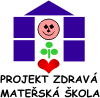 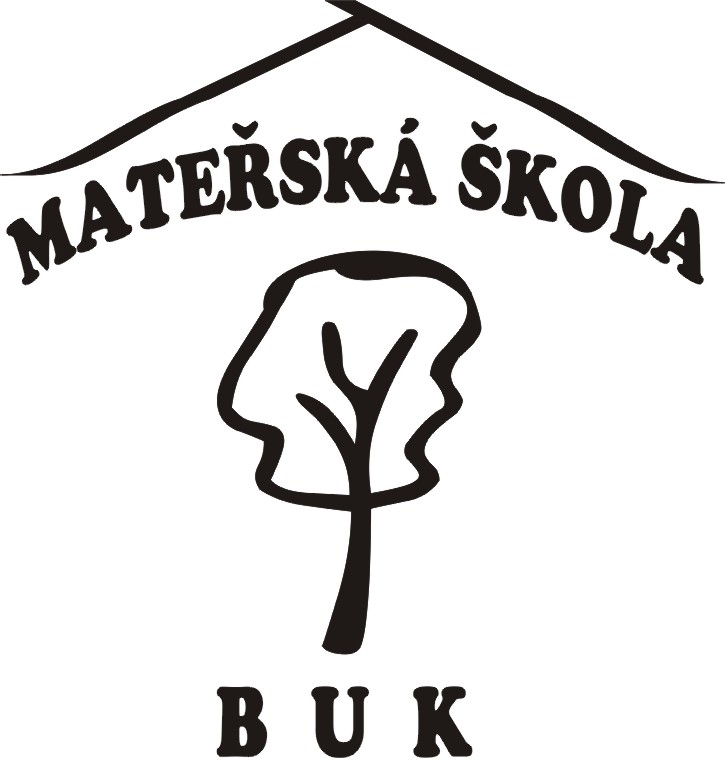 Mateřská škola Buk, příspěvková organizace, Buk 21,751 21 Prosenice, e-mail: skolka.buk@volny.czVnitřní směrniceVnitřní směrniceŠkolní řád mateřské školyŠkolní řád mateřské školyVypracovala:   Bc.Ivana HájkováSchválila:          Bc.Ivana Hájková                          Účinnost od:     28.02.20216.15 - 8.30postupný příchod dětí, individuální a skupinové hry dětí 
dle zájmu a potřeby, individuální vzdělávací činnosti s dětmi, motivační činnosti dle vzdělávací nabídky,  8.30 - 9.00Komunitní kruh, ranní tělovýchovná chvilka nebo pohybové hry, zdravotní cvičení, nebo hudebně pohybové aktivity hygiena, 
přesnídávka 9.15 - 11.15didakticky cílené činnosti, plánované výchovně vzdělávací činnosti dle ŠVP PV /vzhledem k aktuálnímu počasí a druhu činnosti realizované i venku/ příprava na pobyt venku, hygiena, pobyt venku - pohybové aktivity, spontánní aktivity, řízené vzdělávací aktivity dle ŠVP PV, činnosti na seznamování s přírodou a okolním životním prostředím, apod.11.30 - 12.30hygiena, oběd12.30 - 14.15příprava na relaxační a odpočinkové činnosti, odpočinek dětí, relaxace, četba, event.náhradní aktivity, nadstand.vzděl.činnosti14.15 – 14.30hygiena, odpolední svačina14.30 – 16.15
odpolední zájmové činnosti v interiéru či venku, individuální činnosti s dětmi, 
postupné odcházení dětí16.15ukončení provozu mateřské školy